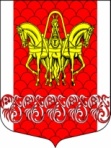 Совет депутатов муниципального образования
Кисельнинское сельское поселениеВолховского муниципального района 
Ленинградской областичетвертого созываРЕШЕНИЕ                                           от 30 ноября  2021 г. № 41О  внесении изменений в «Положение о муниципальной службе  в муниципальном  образовании  «Кисельнинское сельское поселение»  Волховского муниципального района Ленинградской области» от 20 августа 2008 года № 25        В соответствии с Федеральными законами  от 02.03.2007 г. № 25-ФЗ    «О муниципальной службе в Российской Федерации», от 30.04.2021 г. № 116-ФЗ «О внесении изменений в отдельные законодательные акты Российской Федерации», Указа Президента Российской Федерации от 25.08.2021 года № 493 «О порядке замещения должностей государственной и муниципальной службы гражданами РФ, имеющими гражданство (подданство) иностранного государства, которое не прекращено по не зависящим от них причинам», Совет депутатов муниципального образования «Кисельнинское сельское поселение» Волховского муниципального района Ленинградской области четвертого созыва решил:Внести следующие изменения:1) в части 1 статьи 12:а) пункт 9 изложить в следующей редакции:«9) сообщать в письменной форме представителю нанимателя (работодателю) о прекращении гражданства Российской Федерации либо гражданства (подданства) иностранного государства - участника международного договора Российской Федерации, в соответствии с которым иностранный гражданин имеет право находиться на муниципальной службе, в день, когда муниципальному служащему стало известно об этом, но не позднее пяти рабочих дней со дня прекращения гражданства Российской Федерации либо гражданства (подданства) иностранного государства - участника международного договора Российской Федерации, в соответствии с которым иностранный гражданин имеет право находиться на муниципальной службе»;б) дополнить пунктом 9.1 следующего содержания:«9.1) сообщать в письменной форме представителю нанимателя (работодателю) о приобретении гражданства (подданства) иностранного государства либо получении вида на жительство или иного документа, подтверждающего право на постоянное проживание гражданина на территории иностранного государства, в день, когда муниципальному служащему стало известно об этом, но не позднее пяти рабочих дней со дня приобретения гражданства (подданства) иностранного государства либо получения вида на жительство или иного документа, подтверждающего право на постоянное проживание гражданина на территории иностранного государства»;2) в части 1 статьи 13:а) пункт 6 изложить в следующей редакции:«6) прекращения гражданства Российской Федерации либо гражданства (подданства) иностранного государства - участника международного договора Российской Федерации, в соответствии с которым иностранный гражданин имеет право находиться на муниципальной службе»;б) пункт 7 изложить в следующей редакции:«7) наличия гражданства (подданства) иностранного государства либо вида на жительство или иного документа, подтверждающего право на постоянное проживание гражданина на территории иностранного государства, если иное не предусмотрено международным договором Российской Федерации»;3) пункт 2 части 1 статьи 19 признать утратившим силу.     2. Настоящее решение подлежит официальному опубликованию в газете «Волховские огни», сетевом издании «Волхов СМИ» и размещению на официальном сайте муниципального образования «Кисельнинское сельское поселение» www.кисельня.рф.     3. Контроль за исполнением настоящего решения возложить на главу муниципального образования «Кисельнинское сельское поселение» Волховского муниципального района Ленинградской области.Глава муниципального образования«Кисельнинское сельское поселение»                                          В.В. Киселев